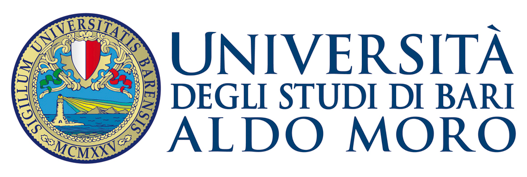 STUDENT EXCHANGE MOBILITY AGREEMENTbetweenTHE UNIVERSITY OF BARI ALDO MORO (Piazza Umberto I, 1, 70121, Bari- Italia), represented by the Rector in charge, prof. Stefano BRONZINI andTHE UNIVERSITY OF____________________________________________________________ (address:_________________________________), represented by the Rector in charge, prof.  ________________________________________,singly referred to in this Agreement as “The Party” or jointly as “The Parties”, with the aim of enhancing students’curricula through study experiences abroad, the Parties agree as follows:ARTICLE 1: GENERAL PRINCIPLESThe Parties undertake to set up the following mobilities per academic year ……………………………… (specify the number of student flows and mobility levels: undergraduate, Bachelor’s degree, Master’s degree, PhD and postgraduate studies if a corresponding degree is available).The duration of the exchange should not be shorter than three months nor exceed one academic year. The duration of the exchange as well as the conditions under which it will be proposed will be agreed upon according to the needs and requests of the Parties.Each academic year, students are selected by their home universities in compliance with university rules and with the admission requirements specified hereafter.In turn, the host university will evaluate the applications submitted by the partner university based on the documents received. The final decision on the admission of incoming students is up to the host University.ARTICLE 2: ADMISSION REQUIREMENTSWith the aim of the evaluation and the following implementation of student mobility, the Parties agree on the following admission requirements:Students must be enrolled at their home university for the academic year in which the mobility period takes place;Italian language knowledge (incoming students to UNIBA) of ………….….. level; (specify certificate, if requested  and the corresponding  grade/level if available)………….….. language knowledge (outgoing students to University of………………….) of ………….….. level; (specify certificate, if requested  and the corresponding  grade/level if available)Specify further requirements. ARTICLE 3: DOCUMENTS TO BE SUBMITTED FOR APPLICATIONStudents must submit the following documents and forms:A Learning Agreement signed by the student and by the home university supervisor and/or coordinator – (at UNIBA, the Course Coordinator, the Head of the Department or another authorized professor);Curriculum Vitae and transcript of records;Motivation letter.ARTICLE 4: ATTENDANCE OF FOREIGN STUDENTS AT THE HOST UNIVERSITYAt the host institution, students shall be allowed to do the following:attend classes and take the prescribed exams at the end of the courses taken;pursue research activities aimed at the production of a dissertation;take part in a traineeship, when this is provided for in the student degree programme.The study abroad periods shall be part of the student’s home institution degree programme.Activities carried out  during the  exchange period shall be  approved by the competent authoritieswho will establish in advance which exam/s belonging to the student’s degree programme can betaken abroad, specifying, if possible, the name of the host institution equivalent exam/s.The attended courses shall be recorded as part of the student’s academic career, according to the current regulations of the home institution.During the exchange period in  the host institution,  the student shall comply with its internal regulations.The persons in charge for the implementation of the exchange at the University of Bari Aldo Moro (Italy) will be Prof. ____________________, and at the University of ____________________ (…) Prof. ______________________.ARTICLE 5:  TUITION FEES AND subsidiary EXPENSESTuition fees shall be paid to the home institution; students will benefit from the host institution’s services such as libraries, laboratories, etc. as regular students.Students shall be responsible for paying all other expenses including visa, travel and accommodation costs.ARTICLE 6: INSURANCESIn accordance with the applicable provisions in force in their respective countries, both Parties shall verify the insurance cover, including healthcare of participating students and staff.The mobility students and staff must personally provide health coverage: if in possession of the European Health Insurance Card (TEAM), they automatically have the right to the services of the National Health Service in all countries belonging to the E.U. (for further information please visit the following sites):http://ec.europa.eu/social/main.jsp?catId=559&langId=itwww.sistemats.itHowever, the coverage of the European Health Insurance Card (TEAM) or a private insurance may not be sufficient, especially in cases of repatriation and specific medical intervention. In such cases, an additional private insurance might be useful.In addition to the insurances in terms of law (T.U. INAIL), all students are covered by the additional insurance policy n. 409967981 taken out with Insurance Company AXA, valid until to 30.06.2027, and by insurance policy n. 409987050 taken out with Insurance Company AXA, Italian location, valid until 30.06.2027, for civil liability and accidents risks respectively, with worldwide validity.The insurance coverage (civil liability and accident risks) is at the charge of the University of ________________________________ (field to be filled in by the Partner University)ARTICLE 7: CREDITS AND ASSESSMENT SYSTEMThe Parties ensure full recognition of the activities completed by the students during the mobility period at the host university.Once the mobility programme is completed, the host university undertakes to issue the following documents:A certificate specifying the actual start/end of the mobility period;A transcript containing a full, accurate record of achievements and exams completed;Any other documents according to the Parties’ internal rules and regulations.The certificate and the transcript of records may be issued as a single document. ARTICLE 8: EXPIRY DATEThis Agreement may be extended or amended at any time by mutual agreement of the Parties unless either of the Parties gives notice of termination at least __________ months in advance.Drawn up in Bari (Italy) in two original copies in English and in_________________,  both having the same legal validity.Bari, __________________		        		  _________, ___________________CREDITSCREDITSUNIBAPartner University1 CFU (Credit) = 25-hour overall workload per student. Depending on the activity, credits will be earned by the student by the exams completed. Alternative means of assessment may apply. In order to facilitate transparency and the transfer of credits, UNIBA adopts the European Credit Transfer and Accumulation System – ECTS.____________________________________________________________________________________________ASSESSMENT SYSTEMASSESSMENT SYSTEMUNIBAPartner University The Italian marking system is based on a maximum mark of 30/30. The minimum pass mark is 18/30. In the case of distinction  Cum Laude can be added to 30/30 mark.____________________________________________________________________________________________THE RECTORTHE RECTORUniversity of Bari Aldo MoroUniversity of ________________                        Prof. Stefano BRONZINI Prof. ______________________